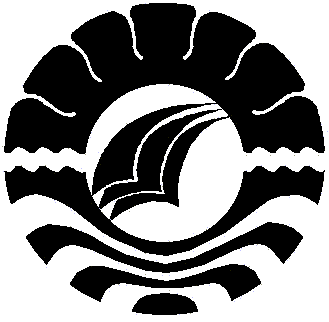 SKRIPSIHUBUNGAN SELF CONFIDENCE DENGAN PRESTASI BELAJAR SISWA DI SMA NEGERI 7 MALLAWA KABUPATEN MAROSINDRI WAHYUNI RAHIMJURUSAN PSIKOLOGI PENDIDIKAN DAN BIMBINGANFAKULTAS ILMU PENDIDIKANUNIVERSITAS NEGERI MAKASSAR2015